МКУК «Киевский СДК».Отчет «День России»12 июня наша страна отмечает государственный праздник – День России. Это один из самых «молодых» праздников в стране.Вечером на площади ДК состоялась музыкально-развлекательная программа «Россия несокрушимая». Величественно и гордо торжественный гимн известил о начале праздника. Для жителей села и его гостей звучали мелодии и песни на патриотическую тематику, лирические песни о природе, любви и людях родной страны. Зрители подпевали участникам художественной самодеятельности знакомые им пепсни. Закончился праздник дискотекой.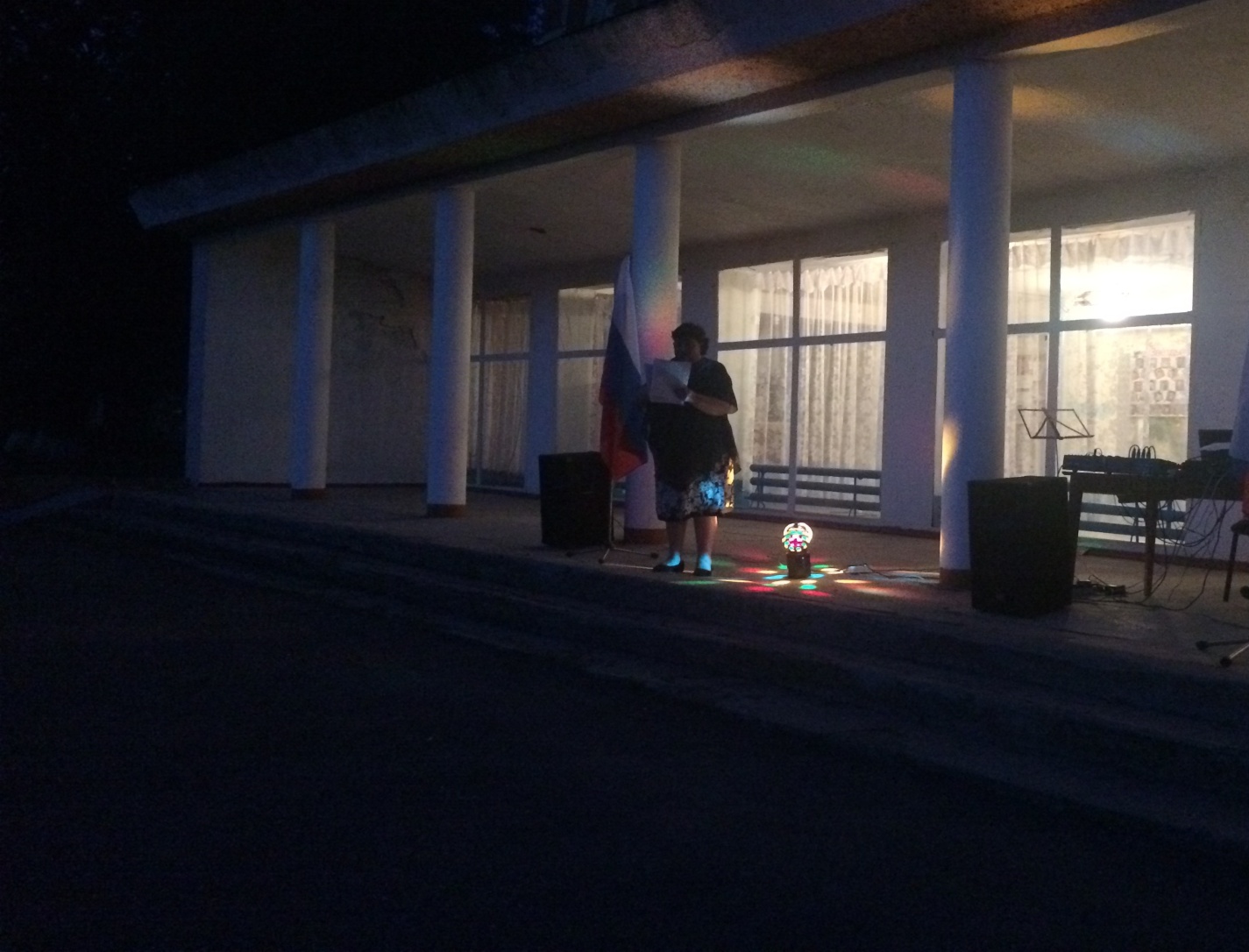 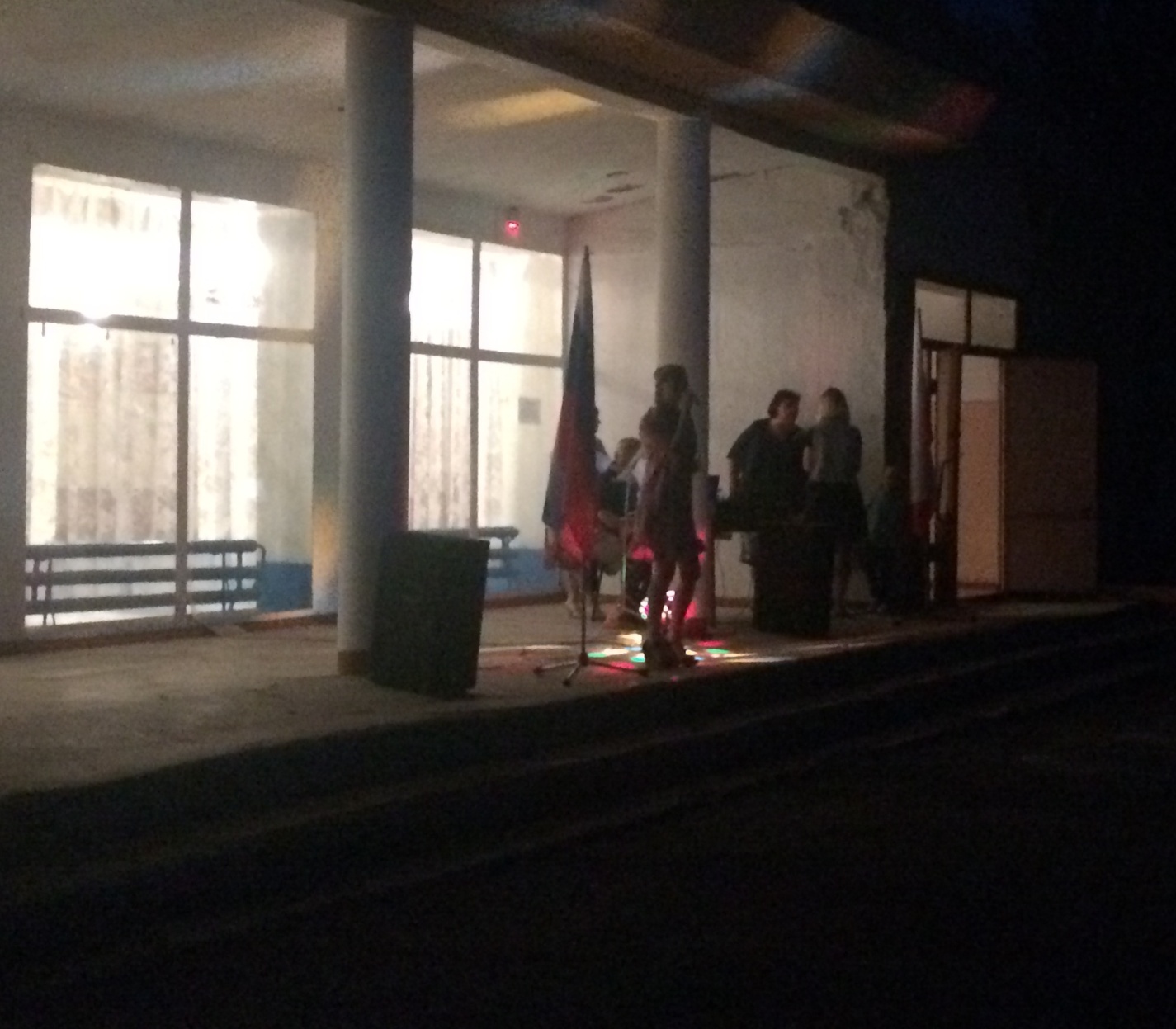 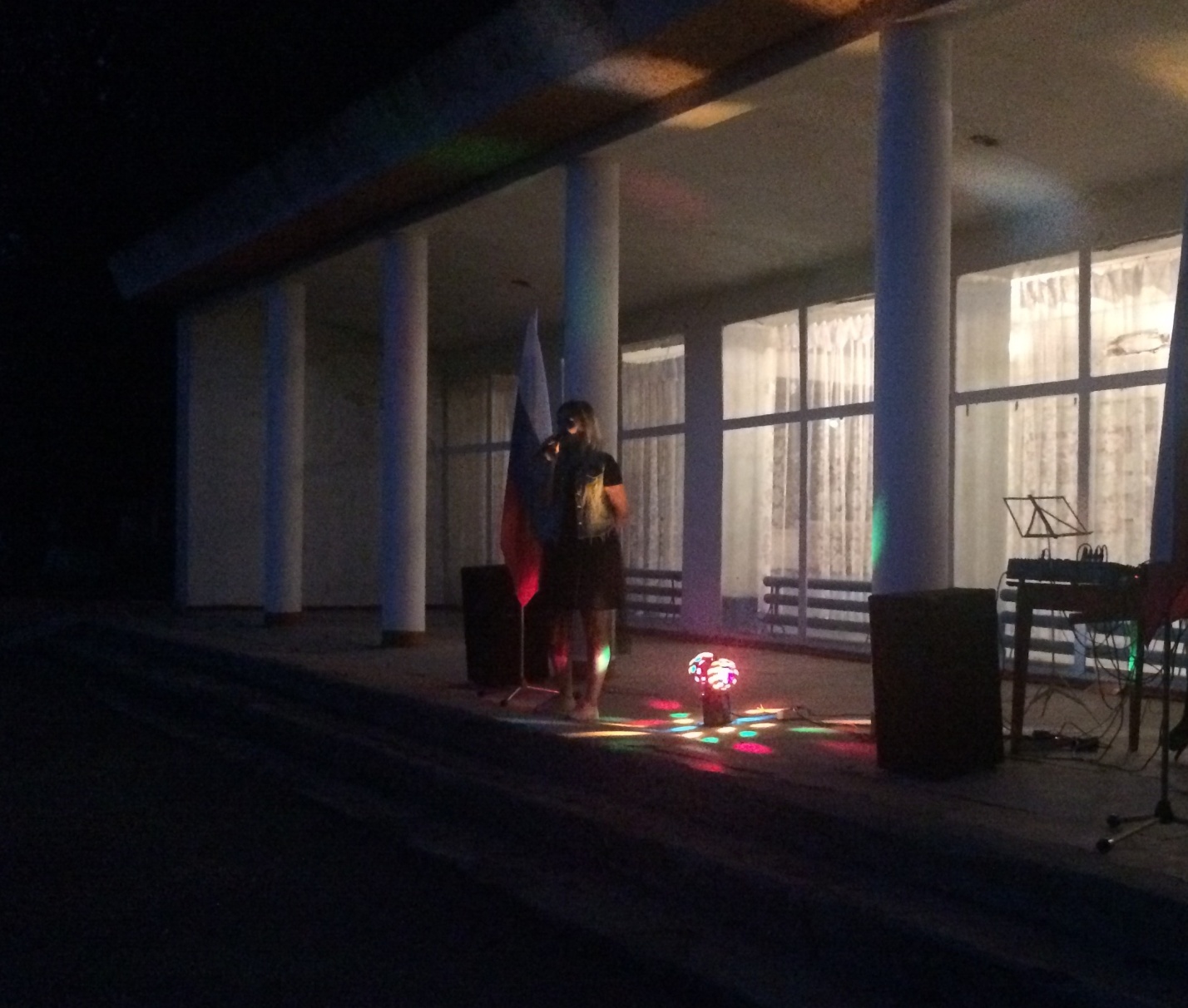 